Publicado en Madrid el 31/05/2024 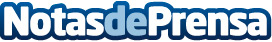 Abrake, empresa española pionera en trabajos en altura, renueva su imagen y refuerza sus serviciosLa empresa española pionera en trabajos en altura y de difícil acceso, Abrake S.L., ha llevado a término la renovación integral de su imagen corporativaDatos de contacto:Lorena FernándezAbrake913821529Nota de prensa publicada en: https://www.notasdeprensa.es/abrake-empresa-espanola-pionera-en-trabajos-en Categorias: Nacional Construcción y Materiales Sector Energético Actualidad Empresarial http://www.notasdeprensa.es